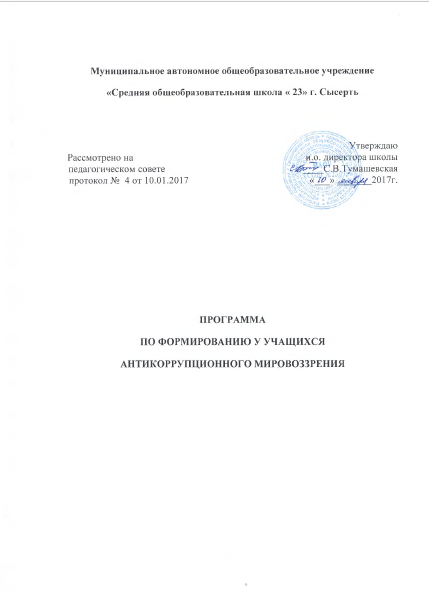 ВведениеВ российской системе образования коррупция рассматривается как одно из преступлений, свойственное прежде всего миру взрослых финансово независимых людей, наделенных властными полномочиями. Данный вид преступления изучается на уроках обществознания. К моменту окончания гимназии учащиеся получают целостное представление о коррупции как социальном явлении (на уроках истории и обществознания) и как преступлении: о причинах, по которым оно совершается, и мере наказания. В рамках сложившейся системы воспитательной работы в образовательных учреждениях России задача антикоррупционного воспитания не ставилась. Ориентация учащихся на идеалы справедливости, честности, порядочности в системе нравственного воспитания школьников обеспечивала нравственно-ценностную основу отказа от любых противоправных и безнравственных действий. Воспитание культуры поведения и дисциплинированности обеспечивало профилактику девиантного поведения учащихся в целом.Рассмотрение коррупции как одного из самых серьезных препятствий для экономического и политического развития России, осознание того факта, что она представляет собой угрозу национальной безопасности, порождает необходимость в создании системы антикоррупционного воспитания как отдельного компонента системы воспитания. Просвещение и воспитательная работа по формированию у учащихся антикоррупционного мировоззрения являются частью антикоррупционной государственной политики по устранению (минимизации) причин и условий, порождающих и питающих коррупцию в разных сферах жизни.Исторический опыт показывает сложность оперативного решения такой задачи из-за консервативности педагогической деятельности. Речь идет об изменении педагогического сознания, когда необходимо по-иному взглянуть на теорию и практику воспитательной работы. Опыт решения подобных воспитательных задач в России в последние годы (антинаркотическое воспитание, половое воспитание) показывает неэффективность приоритетного использования информационно-просветительского метода. Увеличение числа лекций, бесед, внеклассных мероприятий и классных часов по проблемам коррупции будет способствовать знанию учащихся о данном явлении, но не отказу от коррупционных действий в будущем. Необходимо педагогическое осмысление сущности коррупционных действий человека и определение содержания и средств антикоррупционного воспитания. Методические рекомендации – это попытка предложить определенную систему педагогических действий по решению задач антикоррупционного воспитания.1. Основные подходы к созданию системы антикоррупционного воспитания в современной школеКорру́пция (от лат. corrumpere – «растлевать») – использование должностным лицом своих властных полномочий и доверенных ему прав в целях личной выгоды, противоречащее установленным правилам (законодательству). Наиболее часто термин применяется по отношению к бюрократическому аппарату и политической элите. Коррупции может быть подвержен любой человек, обладающий властью над распределением по своему усмотрению каких-либо не принадлежащих ему ресурсов (чиновник, депутат, судья, сотрудник правоохранительных органов, администратор, экзаменатор, врач и т. д.). Главным стимулом коррупционного поведения является возможность получения экономической прибыли, связанной с использованием властных полномочий, а главным сдерживающим фактором – риск разоблачения и наказания.Системное рассмотрение позволяет выделить ряд взаимодополняющих взглядов на сущность явления коррупции:коррупция как особый вид правонарушений, связанный с превышением должностных полномочий;коррупция как особый образ жизни людей, обладающих властью, который предполагает ряд традиционных действий (взяточничество, проявление своеволия, подбор «нужных» людей);коррупция как особый способ решения проблем в обход существующих законов и правил с использованием подкупа должностных лиц;коррупция как особый подход к людям, обладающим властью, связанный с демонстрацией им своего уважения и удовлетворения их потребностей.Такое многообразие взглядов на коррупцию порождает многочисленные сложности при его искоренении и необходимость системных усилий со стороны общества, государства, каждого человека по борьбе с коррупцией.Выделяются следующие признаки коррупции:1. Принимается решение, нарушающее закон или неписаные общественные нормы.2. Стороны действуют по обоюдному согласию.3. Обе стороны получают незаконные выгоды и преимущества.4. Обе стороны стараются скрыть свои действия.Цель антикоррупционного воспитания – воспитывать ценностные установки и развивать способности, необходимые для формирования у молодых людей гражданской позиции в отношении коррупции.Задачи антикоррупционного воспитания:Познакомить с явлением коррупции: сутью, причинами, последствиями.Поощрять нетерпимость к проявлениям коррупции.Продемонстрировать возможности борьбы с коррупцией.Выделим основные компоненты системы антикоррупционного воспитания в образовательном учреждении:отсутствие случаев коррупционного поведения в образовательном учреждении;антикоррупционное просвещение: изложение сущности феномена коррупции как преступного действия на уроках правоведения;обретение опыта решения жизненных и школьных проблем на основе взаимодействия педагогов и учащихся;педагогическая деятельность по формированию у учащихся антикоррупционного мировоззрения.Основной результат антикоррупционного воспитания видится в подготовке человека, способного выполнять властные полномочия или взаимодействовать с представителями властных структур на правовой основе, избегая подкупа, взяточничества и других неправовых действий. Для достижения этого результата необходима работа с ребенком в различные возрастные периоды. В связи с тем, что в начальной школе особое внимание обращается на формирование культуры поведения и потребности в соблюдении правил, то антикоррупционное воспитание может строиться на анализе отношений рядовых граждан с хранителями общественного порядка. Это позволяет определить основную задачу антикоррупционного воспитания как формирование потребности в соблюдении правил в процессе взаимодействия с хранителями порядка. Это базовая задача системы антикоррупционного воспитания. Если человек убежден, что хранитель порядка всегда будет действовать по правилам, то он не будет нарушать правила и предлагать взятки за их нарушения. К сожалению, большинство граждан нашей страны уверено, что любой хранитель порядка (милиционер, учитель, директор) готов за личные услуги обойти существующие правила. В связи с этим возникает необходимость введения особого раздела в содержание воспитания 1–4-х классов: «Хранители порядка». В рамках этого раздела педагоги знакомят детей с различными профессиями и должностями, носители которых являются хранителями порядка, и правилами взаимодействия с людьми этих профессий. Также особое внимание обращается на привлечение учащихся к поддержанию порядка в классе. Учащимся предлагается выполнять небольшие поручения, связанные с соблюдением порядка. Наиболее простое поручение из них – это дежурный, контролирующий соблюдение отдельных правил. Подчинение дежурному, отказ от угроз и подкупа дежурному будет показателем формирования уважительного отношения к хранителю правил. Создание системы ролевых игр будет способствовать закреплению этой роли, выращиванию человека, который гордится тем, что он является хранителем правил, сам их соблюдает и не позволяет нарушать эти правила никому даже в случае подкупа и угрозы. При этом учитель должен быть примером, выступать в качестве основного хранителя правил школьной жизни и независимо от того, как к нему относятся учащиеся класса, не позволять их нарушать. Кроме этого, в жизни класса должно быть как можно меньше ситуаций, когда делается исключение из правил. Особенно важно не нарушать правила для поощрения деятельности учащегося (к примеру, мы нарушим правила и закончим урок пораньше, потому, что вы себя хорошо вели). Учащиеся должны понимать, что учитель не сам придумывает и меняет правила жизни, а выступает в качестве хранителя общих правил жизни,принятых в обществе.В 5–7-х классах возможно решение более сложной проблемы, направленной на формирование совместного создания и сохранения правил. Необходимо, чтобы к концу 7-го класса большинство учащихся обладали практическими навыками по организации взаимодействия друг с другом на основе соблюдения правил. Это позволяет в систему и содержание воспитательной работы в 5–7-х классах добавить новый раздел: «Организаторы порядка». Цель раздела - организация коллективной творческой деятельности.В 8–9-х классах возникает необходимость осознанного принятия учащимися правил решения жизненных проблем. Для этого необходимо создание ситуаций, в которых учащиеся обретают опыт продуктивного решения своих проблем в отношениях с властью. Это позволяет в рамках системы воспитания добавить еще один раздел под названием «Успех без нарушений». В рамках этого раздела помимо информационно-просветительной составляющей, направленной на изложение способов честного решения проблем, создаются ситуации решения жизненных проблем на основе индивидуального выбора. Основная задача представляется достаточно сложной: демонстрация учащимися эффективности жизнедеятельности по существующим нормам и правилам. Ведущей формой воспитательной работы становится деловая игра, в ходе которой учащиеся самостоятельно решают поставленную задачу. Элементом социальной практикиможет стать организация ученического самоуправления в классе, увеличение числа поручений для учащихся класса с определенными властными полномочиями. Важным элементом антикоррупционного воспитания становится система практикумов по овладению навыками вне коррупционного решения проблем. Желательно, чтобы составной частью этих практикумов стали реальные жизненные ситуации. В процессе этой работы происходит осознание учащимися основных способов жизнедеятельности и решения жизненных проблем. Одной из них становится проблема взаимодействия с представителями власти.В работе с учащимися 9–11-х классов решается основная задача системы антикоррупционного воспитания: формирование у учащихся антикоррупционного мировоззрения, позволяющего осознанно отказаться от практики коррупционного поведения. В процессе решения данной задачи учащиеся на уроках права и обществоведения подробно изучают данный вид правонарушений и причины его появления. В процессе внеурочной деятельности особое внимание обращается на проведение дискуссий по данной теме, способствующих выявлению жизненной позиции учащихся по данному вопросу. Основные элементы системы антикоррупционного воспитания отражены в табл. 1.Таблица 1Система антикоррупционного воспитания 
в образовательном учрежденииВозраст учащихсяВедущая воспитательная задачаОсновное содержание воспитательной деятельностиОсновные формы воспитательной работыУчащиеся начальных классовФормирование положительного отношения к хранителям порядка,стремление стать хранителем порядкаХранители порядка:правила охраны порядка, отношения с хранителямиБеседы-убеждения,ролевые игрыУчащиеся 5–7-х классовФормирование навыков совместной организации порядка в классе и школеОрганизаторы порядкаКоллективно-творческие дела,ролевые игрыУчащиеся 8–9-х классовФормирование компетентности в решениижизненных задач по существующим нормам и правиламУспех без нарушенийОбучающие практикумыУчащиеся 10–11-х классовФормирование у учащихся антикоррупционного мировоззренияКоррупция как особый вид правонарушенияУроки,дискуссии2.Система воспитательной работы по формированию антикоррупционного мировоззрения в начальной школеУчебными предметами, содержание которых прямо или косвенно влияет на осмысление младшими школьниками различных социальных явлений (в том числе и связанных с такими понятиями, как польза, обмен, подарок, благодарность, т. е. с теми терминами, которые в современном обществе ассоциируются с коррупцией), являются «Литературное чтение» и «Окружающий мир». Ряд слов, значение которых может быть освоено через жизненный опыт и обсуждение, осмысление их на уроках: праздник, событие, подарок, услуга, польза, благодарность, великое слово «спасибо», бескорыстие.Программа по литературному чтению в начальной школе разработана в контексте формирования нравственных ценностей на основе изучения высокохудожественных произведений. Таким образом, сам предмет «Литературное чтение» имеет большое значение в решении задач воспитательного характера, в том числе и антикоррупционного воспитания в начальной школе. Литература как часть культурного наследия знакомит школьников с нравственно-эстетическими ценностями своего народа, способствует формированию личностных качеств, соответствующих национальным и общечеловеческим образцам. Освоению читателями – младшими школьниками нравственных ценностей способствуют произведения, изучаемые на уроках литературного чтения в различных учебно-методических комплектах, а также система вопросов и заданий (методический аппарат учебников), обращенный к жизненному опыту ребенка, к его проблемам.В течение первого года обучения учащиеся получают нравственные представления о доброте и сострадании, об ответственности за слабого, о сердечном отношении друг к другу и ко всему живому, о великодушии, настойчивости и смелости.В течение второго года обучения получают нравственные представления о любви к родному краю, малой родине, об ответственности за родных и близких, о сердечности и совестливости.В течение третьего года обучения учащиеся получают нравственные представления об ответственности человека за свою судьбу, о великодушии, о защите Родины, талантливости и щедрости русского человека.В течение четвертого года обучения учащиеся получают нравственные представления о самопожертвовании, отваге, благородстве, об ответственности за тех, кто поверил тебе, о понятии вины человека.Предлагается перечень литературных произведений, изучаемых в начальной школе на уроках литературного чтения и на уроках внеклассного чтения, которые могут быть использованы в рамках антикоррупцонного просвещения (табл. 2).Таблица 2Система формирования нравственных представлений и нравственных качеств ребенка на уроках литературного чтения и на уроках внеклассного чтенияНравственные представления и качества1-й класс2-й класс3-й класс4-й классГуманизм, человечность, великодушие, сердечность, добродушиеИ.А. Крылов. «Чиж и голубь», Л.Н. Толстой. «Лев и мышь» и др.Н. Артюхова. «Большая береза»,В. Драгунский. «Надо иметь чувство юмора»,В. Берестов. «Бабушка Катя» и др.Русские народные сказка «Сивка-бурка», «Хаврошечка», «Царевна лягушка»,К. Паустовский. «Заячьи лапы» и др.Д. Мамин-Сибиряк. «Приемыш», «Серая шейка», 
А.С. Пушкин. «Сказка о царе Салтане…»,К. Паустовский. «Растрепанный воробей»Долг, ответстве-
ностьИ. Токмакова. «Это ничья кошка»,В. Осеева. «Синие листья», «Печенье»,Л.Н. Толстой. «Старый дед и внучек» и др.М. Зощенко.«Не надо врать»,русские народные сказки «Гуси -лебеди», «Сестрица Аленушка и братец Иванушка»,А. Сент-Экзюпери. «Маленький принц».Е. Шварц. «Сказка о потерянном времени»,А. Платонов. «Неизвестный цветок»,П. Ершов. «Конек-горбунок» и др.О. Генри. «Дары волхвов»,А.С. Пушкин. «Сказка о золотом петушке» и др. Л. Толстой. «Прыжок», «Акула» и др.Совесть, совестливостьЛ.Толстой. «Косточка», «Старый дед и внучек», русская народная сказка «Лиса и козел» и др.Б. Заходер. «Серая Звездочка»,Н. Артюхова. «Большая береза»,А. Чехов. «Мальчики» и др.Б. Житков.«Как я ловил человечков»,К. Паустовский. «Теплый хлеб», Р. Киплинг. «Маугли» и др.Ю. Нагибин. «Заброшенная дорога»,А.С. Пушкин. «Сказка о царе Салтане...» и др.В предмете «Окружающий мир» Федеральным государственным стандартом в разделе «Человек и общество» предусмотрено изучение ряда тем, способствующих формированию компонентов антикоррупционного сознания. Это такие темы, как:Общество – люди, которых объединяет общая культура и которые связаны друг с другом совместной деятельностью во имя общей цели.Человек – член общества. Взаимоотношения человека с другими людьми. Культура общения. Уважение к чужому мнению. Человек – создатель и носитель культуры. Внутренний мир человека: общее представление о человеческих свойствах и качествах.Семья – самое близкое окружение человека. Семейные традиции. Взаимоотношения в семье и взаимопомощь членов семьи. Оказание посильной помощи взрослым. Забота о детях, престарелых, больных – долг каждого человека. Хозяйство семьи. Родословная. Имена и фамилии членов семьи.Младший школьник. Правила поведения в школе, на уроке. Обращение к учителю. Классный, школьный коллектив, совместная учеба, игры, отдых.Друзья, взаимоотношения между ними; ценность дружбы, согласия, взаимной помощи. Правила взаимоотношений со взрослыми, сверстниками, культура поведения в школе и других общественных местах.В авторских учебно-методических комплексах эти стратегические темы раскрываются более локально, в том числе и с элементами антикоррупционных понятий. Однако термины «коррупция» и «антикоррупция» в начальной школе не применяются. В результате изучения раздела «Человек и общество» у учащихся должны быть сформированы четкие представления о добре и зле, чести и бесчестии, справедливости и несправедливости.В воспитательной работе 1 – 4 классов предлагаются возможные варианты тем классных часов и родительских собраний по формированию компонентов антикоррупционного сознания, которые представлены в табл. 3.Таблица 3Классные часы в начальной школеОсновная тема годаТемы классных часовРодительское собрание (в дискуссионной форме)1-й класс«Что такое хорошо, и что такое плохо?»«Что значит любить маму (папу)?»«Неженки и сорванцы»«А если с тобой поступят так же?»Нужны ли в 1-м классе отметки?(О развитии самосознания ученика-первоклассника)2-й класс«Добро – для одного, а для других?»«Кого мы называем добрым?»«Подарки и другие способы благодарности»«Деньги: свои и чужие»«Стимулирование школьника: кнут или пряник?»(Методы педагогического воздействия на ребенка)3-й класс«Это честно?»«Можно и нельзя»«Как у нас в семье празднуются дни рождения?»«Мои друзья – мое богатство»«Место ребенка в детском коллективе».(Атмосфера жизни семьи как фактор психического здоровья ребенка)4-й класс«Что такое справедливость?»«Упорство и упрямство»«Мы все разные, но у нас равные права»«Как прожить без ссор?»«Всегда ли родитель прав?»(Способы общения в семье)3.Система воспитательной работы по формированию антикоррупционного мировоззрения в средней школеОсновная воспитательная работа с учащимися 5–7-х классов направлена на формирование культуры взаимодействия. Наиболее продуктивными в этом возрасте являются различные формы совместной работы и коллективной творческой деятельности. Формирование способности уважения друг к другу, культуры договора и взаимопонимания послужит основой для профилактики коррупционных действий. В практике работы с детьми этого возраста можно выделить ряд ситуаций, обусловливающих в будущем коррупционное поведение. Первая распространенная ситуация заключается в том, что родители выдают ребенку деньги за хорошие отметки, готовят человека, который считает, что каждый его шаг, а тем более созданный продукт, должен быть оплачен. Необходимо в регулярном общении с родителями отмечать вред данного способа взаимодействия с ребенком. Вторая ситуация связана с тем, что ребенок этого возраста получает незаслуженное вознаграждение за оказание определенных услуг. Примером должен стать учитель. Если ребенок понимает, что букет цветов, подаренный учителю, влияет на качество оценки, то это будет способствовать формированию коррупционного сознания. Третья ситуация связана с деятельностью педагогов и родителей по принципу: «Если нельзя, но очень хочется, то можно». Когда учителя и родители, несмотря на существующие запреты, позволяют детям совершать запрещенные действия, то это приводит к формированию в сознании ребенка позиции, о том, что все можно купить и все можно сделать, если договориться с кем надо. Следующая ситуация заключается в отношениях между детьми в системе самоуправления. Наиболее острой ситуация становится, когда перед ребенком оказывается выбор между дружбой и порядком. Вполне естественно, что дети многое разрешают своим друзьям в отличие от других. К сожалению, в рамках общественного сознания помощь другу (даже за счет нарушения закона) является нормой. Явление «любимчиков», которым разрешено больше, чем остальным, получило широкое распространение в образовательных учреждениях. С учетом специфики возраста проведение педагогических бесед по данной теме становится неэффективным. Наиболее продуктивной становится организация групповой работы в процессе созидательной, обучающей и игровой видов деятельности. Поэтому проведение воспитательных дел, практикумов и сюжетно-ролевых игр оказывается наиболее действенным способом. В первую очередь необходимо организовывать имитационные и деловые игры, в рамках которых учащиеся получают определенные властные полномочия и реализуют их в ходе игры. К примеру, деловая игра для учащихся 5–7-х классов «Создание президентской команды». Ход игры: методом жеребьевки выбираются 5–6 детей, которые становятся президентами компаний. Им предлагается в течение 30 минут набрать себе команду помощников. Причем в эту команду должно входить 7 человек, каждый из которых получает определенный титул первого, второго, третьего и т. д. помощников. Первый помощник получает зарплату в размере 70 тысяч, второй 60 тысяч, третий 50 тысяч и т. д. с уменьшением на 10 тысяч. Каждому президенту выдается набор карточек со званиями помощников. По итогам 30-минутной работы каждый президент представляет свою команду и обосновывает свой выбор: «первым помощником я назначил Васю Иванова, потому что …, вторым помощником Петю Сидорова… и т. д.». Оценка деловых качеств учащихся, использование определенных заданий для испытуемых свидетельствует о культуре подбора специалистов. Подбор специалистов по причинам: «он мне нравится, он мне пообещал…» считается проявлением склонности к коррупционному образу действий. Следует заметить, что созданная в детстве модель поведения трудно поддается корректировке в будущем. С нашей точки зрения, именно в этом возрасте закладываются основные способы взаимодействия с окружающими людьми. В процессе обсуждения игры следует внимательно разобрать все случаи подбора советников на основе личных отношений и предложенных обещаний. При этом важно обсудить все случаи подбора специалистов на основе личных отношений и взяточничества, которые вспомнят учащиеся по рассказам родителей. Очень сложная задача педагога заключается в том, чтобы убедить учащихся в порочности подобной практики. Здесь очень важна убежденность самого педагога в необходимости бороться с коррупцией.Особенность таких игр заключается в их определенной провокационности. При наличии у педагога страхов перед возникновением конфликтов в этих играх их проводить не стоит. В целом, следует понимать, что стереотипы нашей жизни формируют готовность к коррупционному поведению. Поэтому разрушить эти стереотипы можно только в ситуации конфликта.Следует заметить, что эффективным средством выстраивания отношения сотрудничества является прием организации системы дежурных командиров. В системе классного самоуправления дети по очереди в течение недели выполняют обязанности дежурного командира микрогруппы, в составе 5–7 человек. Необходимость взаимоподчинения порождает элементы сотрудничества.Одним из случаев коррупционного поведения является ситуация списывания. Обсуждение этой ситуации и ее преодоление способствует формированию осознанного отношения к проявлению коррупции. Еще одна ситуация, требующая обсуждения и анализа, связана с подкупом. Учащиеся этого возраста достаточно часто пользуются тем, что стараются подкупить окружающих и получить определенную выгоду.Нарушение многих правил кажется ребенку достаточно естественным. Наличие большого количества формальных правил, большинство из которых сложно соблюдать, приучает к тому, что любое правило можно обойти. В процессе воспитания необходимо соединять три составляющих:Создание условий, не позволяющих оказаться в ситуации нарушителя закона. Создание большинства прозрачных и понятных процедур. Объяснение учащимся обычных способов решения проблем. Следует отметить существующий педагогический парадокс, связанный с тем, что человек совершенствуется в процессе преодоления трудностей, но стремится избежать этих трудностей естественным путем. Чем сложнее придуманные правила, тем сложнее их выполнять и тем выше возможность возникновения коррупции.Обучение оптимальным способам решения различных жизненных проблем. Чем больше учащиеся будут овладевать способами выполнения различных учебных заданий и жизненных ситуаций, тем легче будет предотвращать ситуации коррупции.Воспитание уважения к существующим нормам и законам. Соблюдение их большинством педагогов и учащихся. Формирование уважительного отношения к определенным традициям.В работе с учащимися 8–9-х классов особое внимание следует обращать на осознанное принятие решения и его защиту в процессе выстраивания отношений с окружающими. Формирование положительного отношения к существующему порядку, осознание выгоды от соблюдения норм и правил позволят сформировать антикоррупционное мировоззрение.Особенностями антикоррупционного воспитания при работе с учащимися 8 – 9-х классов является направленность на становление нравственной позиции и отрицание коррупционных действий. Основной формой воспитательной работы становится дискуссия, в ходе которой выражается собственное мнение.4.Система воспитательной работы по формированию антикоррупционного мировоззрения школьников в 10-11 классахДля учащихся 10–11-х классов предлагается проведение социального практикума «Боремся с коррупцией», в рамках которого анализируются типичные социальные ситуации коррупционного поведения, идет поиск грани, отделяющей преступление от взаимопомощи и сделки.Данный практикум может включать в себя следующие темы для обсуждения и осмысления:Поступление в вуз.Сдача экзамена.Несоблюдение правил дорожного движения.Получение пособия.Получение справки.Разрешение конфликта.Организация предпринимательской деятельности.Основной формой осуществления социального практикума будет являться дискуссия, в ходе которой учащимся будет предложено высказать свое мнение и предложить свой способ решения данной ситуации. Самоопределение учащихся во время занятий социального практикума позволит зафиксировать степень их готовности к отказу от коррупционных действий.Особое внимание следует обратить на проведение разнообразных игр, в которых на учащихся возлагают различные властные полномочия. В ходе этих игр можно как диагностировать уровень отношения ребенка к коррупции, так и формировать антикоррупционное мировоззрение. К сожалению, сломать сложившиеся привычки и стереотипы достаточно сложно. Фактически речь идет о воспитании культуры властных отношений.Классный час может быть рассмотрен как определенный разговор классного руководителя с учащимися. Цель, связанная с изменением собеседников (их индивидуально-личностных качеств, жизненной позиции, поведения), является воспитательной и превращает разговор в воспитательную беседу. Одной из возможных целей воспитания в современных условиях является формированиеосознанного отказа, а затем ценностного неприятия учащимися коррупции. Решение этой проблемы невозможно в рамках отдельного классного часа, но технологически грамотно организованная беседа является важным элементом в системе антикоррупционного воспитания. Воспитательная беседа как способ решения педагогической задачи в процессе общения имеет четко определенную структуру и включает ряд обязательных этапов, превращающих просто разговор в законченное воспитательное мероприятие.Этап 1 «Приглашение к разговору» направлен на обеспечение мотивации и включение в разговор. Для этого объявляется тема беседы, осуществляется настрой на беседу, определяется цель, излагается план проведения беседы. При необходимости излагаются правила поведения. Беседа невозможна, если ваши собеседники не готовы слушать и разговаривать. Вызвать человека на разговор порой получается за один миг, а иногда приходится прилагать массу усилий («Я с кем разговариваю?», «Интересно, а меня кто-то слушает?», «Перестань дуться, давай поговорим»). Предлагаемые цель и тема разговора должны быть интересны и важны всем участникам беседы. На данном этапе определяется и фиксируется характер отношений в процессе разговора. Ведущий выбирает тон разговора, определяет свое место по отношению к воспитанникам. «Я хочу поговорить» – эта фраза свидетельствует о его желании оказать воздействие в процессе разговора. «Давайте поговорим» – есть показатель направленности усилий воспитателя на организацию взаимодействия со слушателями. «Мне бы хотелось от вас услышать…»; «Готовы ли вы со мной поделиться и рассказать» – эти фразы свидетельствуют о готовности выслушать собеседников.Этап 2 «Точка зрения» направлен на выявление позиции участников беседы по заданной теме. Не зная взглядов участников беседы, невозможно определить предмет обсуждения. Для этого формулируются соответствующие вопросы, создается механизм высказываний и способ фиксации этих высказываний. В конце этапа анализируются высказывания, тем самым создаются условия для перехода к следующему этапу. Ведущий в рамках данного этапа может зачитать поступившие вопросы, отметив, что на каждый из них в ходе беседы будут даны ответы.Этап 3 «Информационное сообщение» включает изложение аргументов и новых фактов. Существуют различные варианты данного изложения:Рассказы педагога, гостей, учащихся.Кино, видео.Организация дискуссии.Чтение.Групповое выступление.Это основной и обычно самый продолжительный этап беседы. Основное его назначение – организация коммуникации (информационного обмена). Один и тот же факт можно преподнести в различном словесном оформлении, что окажет различное влияние на воспитанников.Этап 4 «Понимание» направлен на анализ того, что услышали и поняли участники беседы. Для этого с помощью специально подобранных вопросов организуется общее обсуждение темы и содержания беседы.Для проверки понимания важно обеспечить обратную связь с участниками беседы. Специалисты по коммуникации выделяют следующие способы установки обратной связи:Расспрашивание.Перефразирование или вербализация.Отражение чувств.Резюмирование.Важным элементом этого этапа являются вопросы, которые могут задавать участники беседы. Вопросы побуждают к размышлению. С помощью вопросов обеспечивается включение учащихся в контекст беседы. Выделяют открытые, закрытые и наводящие вопросы.Этап 5 «Обобщение» обеспечивает логическое завершение беседы. Очень важную роль играет финальная точка – момент перехода от разговора к осмыслению и оценке его результатов. Завершение беседы может быть внешним, формальным: время, отведенное для разговора, закончилось. Об этом может сообщить специальный сигнал: высыпавшийся песок песочных часов, звонок заведенного будильника, сообщение «хранителя времени». Возможен внутренний смысловой финал: цель разговора достигнута, больше говорить не о чем. Об этом может свидетельствовать возникшая пауза. Беседа о состоявшемся разговоре начинается с рефлексии воспитанников: что осталось в памяти, о чем задумался, какие сделал выводы? В зависимости от вида и тематики беседы возможна самооценка воспитанниками своих высказываний и оценка высказываний других. Воспитатель, внимательно выслушав воспитанников, комментирует их выступления, делает необходимые выводы, повторяет основные мысли, прозвучавшие в ходе беседы.Этап 6 «Послесловие» позволяет поразмышлять о будущем. Казалось бы, беседа завершена, и в ней поставлена финальная точка, но жизнь продолжается, и воспитатель позволяет себе поразмышлять о «завтрашнем» поведении воспитанников в соответствии с темой и выводами беседы. Для этого обозначаются основные ситуации поведения, называются варианты решения, из которых необходимо совершить выбор оптимального для данной ситуации. Выражается вера в полезность прошедшей беседы и успешность поведения воспитанников в будущем.Успешность проведения занятия обеспечивается аналитическими способностями воспитателя, умением понять и выслушать любое мнение, знанием психологических особенностей воспитанников, мастерством ведения спора. Возможные риски связаны с неумением слушателей излагать свою точку зрения в культурной форме.Выбор варианта проведения классного часа зависит от поставленной цели, особенностей учащихся и уровня компетентности классного руководителя.В воспитательной работе 5 – 11 классов предлагаются следующие варианты тем классных часов и родительских собраний по формированию компонентов антикоррупционного сознания в табл. 4.Таблица 4Классные часы в 5 – 11 классахКлассТемы классных часовРодительское собрание (в дискуссионной форме)5-й класс«Быть честным»«По законам справедливости»«Что такое взятка»«На страже порядка»Родительские собрания на темы, посвящённые нравственному выбору в ситуациях, связанных с коррупцией.6-й класс«Проблема «обходного» пути»«Откуда берутся запреты?»«Что такое равноправие?»«Быть представителем власти»7-й класс«Властные полномочия»«Когда все в твоих руках»«Что такое подкуп?»«Что такое коррупция?»8-й класс«Коррупция как противоправное действие»«Как решить проблему коррупции?»«Откуда берется коррупция?»«Закон и необходимость его соблюдения»9-й класс«Как разрешать противоречия между желанием и требованием?»«Государство и человек: конфликт интересов»«Требования к человеку, обличенному властью»«Преимущество соблюдения законов»10 класс«Российское законодательство против коррупции»«Боремся с коррупцией»«Есть такая профессия – защищать закон и порядок»«Коррупция: выигрыш или убыток»11 класс«По законам справедливости»«Коррупционное поведение: возможные последствия»«Коррупционеры разрушают страну»«Способна ли борьба с коррупцией изменить мир в лучшую сторону?»ЗаключениеМировоззрение – это система обобщенных взглядов на мир и место человека в нем, на отношение людей к окружающей их действительности и самим себе, а также обусловленные этими взглядами их убеждения, идеалы, принципы познания и деятельности. Система антикоррупционных идей, взглядов, принципов, в которых отражается негативное отношение личности, социальных групп и всего общества к коррупционной деятельности, должна органично дополнить мировоззренческую картину подрастающего поколения.Разработка и реализация комплекса мер по повышению уровня внутренней культуры личности и укреплению морально-этических принципов человека, особенно детей и молодежи; воспитание неприятия молодым поколением коррупции как явления, абсолютно несовместимого с ценностями современного правового государства, формирование особой, крайне неблагоприятной для коррупционной системы психологической среды в обществе должны быть поставлены в разряд важнейших направлений деятельности гимназии.Учителям начальных классов, учителям-предметникам и классным руководителям рекомендуется:объединить классные часы по ЗОЖ и ПДД;включить в план воспитательной работы классные часы по данной проблематике на IV неделе;проведение родительских собраний на темы, посвященные нравственному выбору в ситуациях, связанных с коррупцией.Список литературы1. Богданов И.Я., Калинин А.П. Коррупция в России. – М., 2001.2. Гладких В.И. Коррупция в России: генезис, детерминанты и пути преодоления // Российский следователь. – 2001. – № 3.3. Дема Е.Г. Искоренить казнокрадство пытался еще Петр I // Военно-исторический журнал. – 2000. – № 2.4. Жидков А.В. Что ты знаешь о коррупции? – Самара, 2003.5. Журавлева О.Н. Формирование антикоррупционного мировоззрения школьников на уроках истории и обществознания: методическое пособие. (Рекомендовано РЭС КО СПб.) – М.: ИЦ «Вентана-Граф», 2009.6. Зубов В.Е. Коррупция в среде российского чиновничества: исторические корни и особенности // Чиновник. – 2001. – № 3.7. Коррупция и антикоррупционная политика: Словарь-справочник. – М., 2008.8. Клюковская И.Н. Современное состояние коррупции в России и проблемы ее предупреждения. – Ставрополь, 2001.9. Кирпичников А.И. Взятка и коррупция в России. – СПб., 1997.10. Концепция национальной безопасности Российской Федерации. Утв. Указом Президента РФ от 17 декабря 1997 г. (в ред. Указа Президента РФ от 10 января 2000 г.) // Российская газета. – 2000. – 18 января.11. Кузьминов Я.И. Тезисы о коррупции. – М., 2000.12. Малахов А. Табель о взятках // Коммерсантъ-Деньги. № 25. 27.06.2005. URL:http://www.kommersant.ru/k-money/get_page.asp?page_id=27217704.htm&m_id=3145413. Музалевская Е.А. Проявления коррупции в системе образования // Официальный сайт Московского гуманитарного университета. URL:http://www.mosgu.ru/nauchnaya/publications/SCIENTIFICARTICLES/2006/Mazulevskaja/14. Официальный сайт Президента РФ. URL:http://www.kremlin.ru/articles/corrupt.shtml15. Сатаров Г.А. Тепло душевных отношений: кое-что о коррупции // Общественные науки и современность. – 2002. – № 6.ПриложениеСценарий классного часа «Коррупция: выигрыш или убыток?..»Цель и задачи:Способствовать созданию антикоррупционной атмосферы в обществе, предупреждению коррупционного поведения граждан, формировать антикоррупционную устойчивость личности. Показать на примерах, к каким последствиям может приводить коррупция при попустительстве со стороны государства и общества, раскрыть «невыгодность» коррупционного поведения для каждого члена общества; выявить наиболее эффективные пути противодействия различным формам проявления коррупции в повседневной жизни.Участники: педагог-консультант; группы (команды) из 4–5 чел. (учащиеся 9–11 кл.).Реквизит: справочный раздаточный материал (карточки № 1–3), таблица для заполнения (№ 5) и задания для итогового обсуждения (№ 4).Время проведения: 1 час.Ход занятия:Вступительное слово учителя. Коррупции могут и должны противодействовать государство, бизнес, СМИ, международные и иностранные организации. Но важно понимать, что противостояние коррупции – дело всего общества, каждого из нас.Рассмотрим отдельные возможные случаи коррупции и обсудим меры по нейтрализации или минимизации проявлений коррупции в описанных ситуациях.Для этого необходимопознакомиться со справочным материалом;заполнить таблицу № 6, кратко описав в 1–3 предложениях возможную ситуацию, связанную с проявлениями коррупции (1–2 примера);определить наличие признаков коррупционного действия в той или иной ситуации;проанализировать мотивы, причины коррупционных действий непосредственных участников коррупционного действия;выразить собственное отношение к действиям участников ситуации;выделить последствия для государства, общества, личности (как для участников «сделки», так и для других людей: «ближний круг» – родственники, друзья, коллеги и др., «дальний круг» – другие жители города, граждане страны; обсудить предложенные меры по профилактике коррупции.Работа может быть организована в парах или малых группах. При итоговом обсуждении представители групп (команд) излагают ситуацию и анализируют ее. Члены других групп (команд) задают вопросы, делают уточнения. Задание № 5 предполагает коллективную дискуссию.№ 1. Основные признаки коррупционного действияОбоюдное согласие участников действия.Наличие взаимных обязательств.Получение определенных выгод и преимуществ обеими сторонами.Принимаемое решение нарушает закон или противоречит моральным нормам.Сознательное подчинение общих интересов личной выгоде.Обе стороны стремятся скрыть свои действия.№ 2. Из Федерального закона от 25 декабря 2008 г.«О противодействии коррупции»(Принят Государственной Думой 19 декабря 2008 года.
Одобрен Советом Федерации 22 декабря 2008 года)«1) коррупция:а) злоупотребление служебным положением, дача взятки, получение взятки, злоупотребление полномочиями, коммерческий подкуп либо иное незаконное использование физическим лицом своего должностного положения вопреки законным интересам общества и государства в целях получения выгоды в виде денег, ценностей, иного имущества или услуг имущественного характера, иных имущественных прав для себя или для третьих лиц либо незаконное предоставление такой выгоды указанному лицу другими физическими лицами;б) совершение деяний, указанных в подпункте «а» настоящего пункта, от имени или в интересах юридического лица».№ 3. Из Уголовного кодекса РФ (в редакции от 13.02.2009 г.)Статья 290. Получение взятки.Получение должностным лицом лично или через посредника взятки в виде денег, ценных бумаг, иного имущества или выгод имущественного характера за действия (бездействие) в пользу взяткодателя или представляемых им лиц, если такие действия (бездействие) входят в служебные полномочия должностного лица либо оно в силу должностного положения может способствовать таким действиям (бездействию), а равно за общее покровительство или попустительство по службе –наказывается штрафом в размере от ста тысяч до пятисот тысяч рублей или в размере заработной платы или иного дохода осужденного за период от одного года до трех лет либо лишением свободы на срок до пяти лет с лишением права занимать определенные должности или заниматься определенной деятельностью на срок до трех лет.2. Получение должностным лицом взятки за незаконные действия (бездействие)–наказывается лишением свободы на срок от трех до семи лет с лишением права занимать определенные должности или заниматься определенной деятельностью на срок до трех лет.3. Деяния, предусмотренные частями первой или второй настоящей статьи, совершенные лицом, занимающим государственную должность Российской Федерации или государственную должность субъекта Российской Федерации, а равно главой органа местного самоуправления, –наказываются лишением свободы на срок от пяти до десяти лет с лишением права занимать определенные должности или заниматься определенной деятельностью на срок до трех лет.4. Деяния, предусмотренные частями первой, второй или третьей настоящей статьи, если они совершены:а) группой лиц по предварительному сговору или организованной группой;б) утратил силу.в) с вымогательством взятки;г) в крупном размере, –наказываются лишением свободы на срок от семи до двенадцати лет со штрафом в размере до одного миллиона рублей или в размере заработной платы или иного дохода осужденного за период до пяти лет либо без такового.Примечание. Крупным размером взятки признаются сумма денег, стоимость ценных бумаг, иного имущества или выгод имущественного характера, превышающие сто пятьдесят тысяч рублей.Статья 291. Дача взятки.1. Дача взятки должностному лицу лично или через посредника –наказывается штрафом в размере до двухсот тысяч рублей или в размере заработной платы или иного дохода осужденного за период до восемнадцати месяцев, либо исправительными работами на срок от одного года до двух лет, либо арестом на срок от трех до шести месяцев, либо лишением свободы на срок до трех лет.2. Дача взятки должностному лицу за совершение им заведомо незаконных действий (бездействие) –наказывается штрафом в размере от ста тысяч до пятисот тысяч рублей или в размере заработной платы или иного дохода осужденного за период от одного года до трех лет либо лишением свободы на срок до восьми лет.Примечание. Лицо, давшее взятку, освобождается от уголовной ответственности, если имело место вымогательство взятки со стороны должностного лица или если лицо добровольно сообщило органу, имеющему право возбудить уголовное дело, о даче взятки.№ 4. Итоговое обсуждениеВ ходе опроса, проводимом ВЦИОМ в 2006 и 2008 гг., наши сограждане на вопрос ответили следующим образом (%):Считаете ли вы, что материальное вознаграждение (подарки, деньги) врачам, преподавателям школ и вузов, работникам ЖЭКов и т. д. за работу, которую они должны делать бесплатно, является столь же опасным и вредным явлением для общества, как и коррупция органов государственной власти?Апрель 2006 г.Апрель 2008 г.Да, это столь же опасно, потому что коррупция как раз и начинается с мелких взяток6153Нет, это явление другого порядка, когда люди либо вынуждены прибегать к этому, либо делают это от чистого сердца3038Затрудняюсь ответить99№ 5. Вопросы для коллективной дискуссииА как бы Вы ответили на данный вопрос?От чего, на ваш взгляд, зависит распространение коррупции?Кто оказывается в выигрыше, а кто – в убытке от коррупционных действий? Свое мнение обоснуйте.№ 6. Таблица для анализа коррупционных ситуацийПример жизненной ситуации(краткое описаниев 1-3 предложениях)Форма коррупции,ее правовые/ этические оценкиУчастникиПредполагаемая «выгода» коррупционной ситуацииВредные последствияПредлагаемые меры по предупреждениюкоррупционной ситуации«Ближний круг»Взяткодатель -Взяткополучатель -«Дальний круг»«Ближний круг»Взяткодатель -Взяткополучатель -«Дальний круг»Примерный анализ ситуации (примерные комментарии для учителя)Пример жизненной ситуации(краткое описаниев 1-3 предложениях)Форма коррупции,ее правовые/ этические оценки.УчастникиПредполагаемая «выгода» коррупционной ситуацииВредные последствияПредлагаемые меры по предупреждению коррупционной ситуацииПри нарушении правил дорожного движения в нетрезвом виде, водитель платит сотруднику ГАИ, а не оплачивает штраф по квитанции, не оспаривает неверность замечания, наказания в суде. Сотрудник ГАИ не требовал оплаты, но деньги взял.Взяточничество.Уголовное преступление – УК РФ.«Ближний круг»Взяткодатель – водитель, его семьяСэкономлены деньги и время (составление протокола, оплата штрафа, суд). Сохранены права. Демонстрация «лихости», умения "решать вопросы" и т.п.Риск ДТП для членов семьи. Безнаказанность.Нежелание исполнять законы («не для меня»).Анализ законов, процедур штрафования и т.п. на коррупциоген-ность.Льготы и высокая зарплата (премии от штрафов).«Чистка» рядов ГАИ.Неотвратимость наказания за получение и ДАЧУ взятки.Разъяснительная работа среди всех участников дорожного движения (социальная реклама, плакаты) и др.Взяткополучатель –сотрудник ГАИОбогащение. Благодарность от водителя-нарушителя. Моральное удовлетворение от собственной «предприимчивости».Риск ДТП.Падение авторитета службы ГАИ.«Дальний круг»Коллеги по службе,водители,пешеходы,государство и гражданеКоллеги (начальник) в ГАИ – получение части денег.Водители – «пример» для подражания (можно откупиться).Недоверие ко всей службе ГАИ, государству.Риск ДТП.Страх за своих близких.Сокращение бюджетных доходов, неуплата налогов с дохода – сокращение денег на социальные нужды (медицина, образование и т.п.).Неуважение к Закону. Извращенное понятие о карьере, успешности…Методические рекомендации по проведению праздников ( 1- 4 класс): «День подарков ПРОСТО ТАК», «Город мастеров», «Сто друзей ста мастей» и др.Цель праздников: формирование мотивации, интереса к совместной деятельности (порадовать окружающих людей и получить удовольствие от их радости).План подготовки и проведения праздника. В соответствии с планом воспитательной работы школы (по решению методического объединения) согласовываются тематика, время проведения, определяются учителя, ответственные за подготовку различных видов деятельности (оформление, музыкальное сопровождение, приглашение сторонних гостей, ведущие).Девиз каждого праздника: «Никто не должен уйти грустным или обиженным».Разрабатывается проект участия каждого класса в празднике (совместно классный руководитель со своим детским коллективом).Например, в ходе праздника «День подарков ПРОСТО ТАК» при входе на этаж каждый ребенок получал сладкое угощение и коробочку от киндер-сюрприза, в которой лежала записка. Этой запиской могли быть поздравление, задание, смешной рисунок, приглашение на фотографирование, приглашение посмотреть мультфильм на перемене и т. п. В подготовке праздника «Город мастеров» классами выбирались профессии людей. Детям надо было сделать стенгазету об этой профессии (коллаж, отражающий атрибуты, профессиональные курьезы и т. п.)Очень важно создание праздничного настроения в течение дня: оформлением школы и класса, сюрпризами на переменах, необычным содержанием уроков, соответствующим теме праздника. Учащиеся основной школы могут подготовить к урокам презентации с рекламой праздника.Основная часть праздника. Возможно проведение праздника «в узком кругу», объединение классов параллели в актовом зале. Главное в празднике – чтобы каждый ученик принял в нем участие на основе деятельностного подхода. В качестве гостей могут быть приглашены члены семей.В ходе праздника проводятся игры со зрителями, диалог с залом, команды выполняют задания. Например: в классе, где дети решили от профессии повара перейти к профессии кулинар-кондитер, каждая команда получила коржи, взбитые сливки, джем, шоколадку, каждый принес какой-то фрукт. В течение 10 минут из имеющихся компонентов надо было сделать красивый торт.Итоговый этап – самый яркий эмоциональный момент праздника – дарение и получение подарков, призов, наград, совместное чаепитие и угощение друг друга изготовленными изделиями.Список литературыДля учителяКлассные часы: внеклассная работа: 1–4 классы / сост. М.А. Козлова. – М.: Экзамен, 2009.Максакова В.И. Организация воспитания младших школьников: метод. пособие для учителя. – М.: Просвещение, 2003.Мудрик А.В. Общение в процессе воспитания. – М., 2001.Проблема нравственного становления: материалы для родительских собраний / сост. Л.В. Бударникова, Г.П. Попова. – Волгоград: Учитель, 2007.Саляхова Л.И. Родительские собрания. Сценарии, рекомендации, материалы для проведения. 1–4 класса. – М.: Глобус, 2008.Сценарии школьных праздников: метод. пособие / Н.Б. Троицкая, Г.А. Королёва. – М.: Дрофа, 2004.Фопель К. Как научить детей сотрудничать? Психологические игры и упражнения: практическое пособие: в 4 т. / пер. с нем. – М.: Генезис, 2001.Щуркова Н.Е. Воспитание на уроке. – М.: Центр «Педагогический поиск», 2007.Этика и право в начальной школе. Как преподавать курс «Я и мой мир»: книга для учителя. – СПб.: Перспектива, 2009.Для учащихся:Культура общения: книга для учащихся. 1 кл. / сост.: Н.А. Лемяскина. И.А. Стернин; под общ. ред. д. ф. н., проф. И.А. Стернина. – Воронеж: ВИПКРО, 2002.Культура общения: книга для учащихся. 2 кл. / сост.: Н.А. Лемяскина. И.А. Стернин; под общ. ред. д. ф. н., проф. И.А. Стернина. – Воронеж: ВИПКРО, 2004.Культура общения: книга для учащихся. 3 кл. / сост.: Н.А. Лемяскина. И.А. Стернин; под общ. ред. д. ф. н., проф. И.А. Стернина. – Воронеж: ВИПКРО, 2006.Культура общения: книга для учащихся. 4 кл. / сост.: Н.А. Лемяскина. И.А. Стернин; под общ. ред. д. ф. н., проф. И.А. Стернина. – Воронеж: ВИПКРО, 2008.Учимся думать о себе и о других: книга для чтения и размышления. – СПб., 1996.Для родителей:В содружестве с родителями: сборник. – Самара: Изд-во «Учебная литература»; Издательский дом «Фёдоров», 2008.Образцова Т.Н. Ролевые игры для детей. – М.: ООО «Этрол»; ООО «ИКТЦ ЛАДА», 2005.Методические рекомендации по проведению деловой игры для уч-ся 5 – 7 кл.«Городская застройка».В ходе игры выбираются 4–5 мэров города, которым необходимо построить ряд зданий. Рядом с каждым зданием написано количество прибыли. Например, постройка школы – прибыль 20 тысяч, постройка жилого дома – прибыль 500 тысяч и т. д. Все остальные учащиеся объявляются директорами строительных фирм, которые должны получить максимально выгодные заказы. Для этого выделяются 30 минут игрового времени. Затем каждый мэр обосновывает выдачу заказов, а каждый директор фирмы рассказывает, как и какие заказы, он получил. Проявление личных отношений, подкуп мэров какими-либо обещаниями оценивается как проявление коррупции. В процессе подведения итогов игры важно разобрать каждый случай незаконного получения выигрыша. По предложенной схеме может быть проведено большое количество игр:«Распределение премиального фонда». В ходе игры учащиеся делятся на группы – премиальные фонды и распределяют определенное количество премий (все премии разного денежного размера).«Экзамен на знание правил школьной жизни» – выбирается 5–6 экзаменаторов, которые, получив экзаменационные билеты, принимают экзамен у остальных участников игра (каждый участник игры имеет право выбрать экзаменатора).«Разрешенный запрет» – поделившись на группы, участники игры находят 5–6 запретов, которые регулярно нарушаются. После изложения всех обнаруженных запретов выясняются причины их нарушения.«Пропускной пункт» – выбираются 6–7 начальников пропускных пунктов, которым запрещается пропускать кого бы то ни было в определенное место. Задача остальных – добиться разрешения на проход. Применение насилия к контролерам запрещается.«Исключительные обстоятельства» – выбираются 5–6 важных чиновников, которые не имеют права ставить подписи на карте участника. Задача остальных участников игры – получить подпись чиновника любой ценой.«Распределение путевок» – в ходе игры выбираются 5–6 руководителей турфирм, которые имеют по три бесплатных туристических путевки. Их задача – раздать эти путевки любым способом (жребий, голосование, личный выбор). Задача остальных участников игры – получить максимальное число бесплатных путевок.Методические рекомендации по проведению классного часа ( 10 – 11 класс) в рамках антикоррупционного воспитания.1. Классный час-убеждение (предъявление требований) строится как демонстрация правильного (не нарушающего нормы) поведения, формирование потребности соблюдать нормы и правила, изложение последствий нарушения закона. Ведущий выступает в роли человека, обеспечивающего соблюдение порядка (это соответствует статусу работников прокуратуры). Проявление антикоррупции рассматривается как действия, направленные на разрушение существующего порядка по причине недовольства этим порядком.Для учащихся можно провести классные часы следующей тематики:Коррупционное поведение: возможные последствия.Российское законодательство против коррупции.Быть честным.Поступить по справедливости.В процессе подготовки беседы следует обратить внимание на подбор примеров из реальной жизни. Причина проведения такой беседы очень прозрачна. Воспитанники ведут себя не так, как положено: не соблюдают нормы, правила, законы, традиции, считают коррупцию нормой жизни. Возмущенный воспитатель убеждает их в том, как следует действовать, что нельзя делать и по каким причинам. Идеальный пример убеждения описан в стихотворении В.В. Маяковского «Что такое хорошо? Что такое плохо?». Мудрый отец-воспитатель убеждает несмышленого сына-воспитанника жизненными примерами, давая им положительную или отрицательную оценку. Особо хотелось бы обратить внимание на два момента. Беседа начинается с того, что «крошка сын к отцу пришел и спросила кроха». К сожалению, воспитатели часто забывают дождаться детского вопроса. А убеждать того, кто не хочет, чтобы его убедили, очень сложно. Заканчивается беседа тем, что «решила кроха: «Буду делать хорошо и не буду плохо». Обратите внимание: решила кроха! Как часто мы доводим свое убеждение до положительного детского решения? Увы, в реальной жизни наши дети чаще решают поступать наперекор нашим убеждениям. При этом ссылаться на сложность убеждения современного ребенка бессмысленно.Этап 1 «Приглашение к разговору» включает:Четкое изложение причин проведения беседы (рост проявлений коррупции, изменения законодательства в данном направлении).Объяснение необходимости беседы на данную тему с этой категорией слушателей (без понимания проблемы невозможно остановить волну коррупции).Обоснование тематики беседы (коррупция разрушает государство).Этап 2 «Точка зрения» направлен на выяснение отношения воспитанников к закону, правилу, норме через опрос, анкетирование, свободное высказывание мнений. Для этого воспитатель может выбрать определенное высказывание, пословицу, поговорку, цитату из документа. Возможно прямое отношение: «Как ты относишься к коррупции?» А возможно выяснение отношения к поведению нарушителей. Нежелание воспитанников отвечать на вопросы – это показатель отсутствия контакта с учителем и уважения к нему. А нежелание воспитателя задавать вопросы – показатель неуверенности (вдруг дети не ответят или скажут не то). Увы, не уверенный в себе человек не способен убедить других. Можно начинать с простого поднятия рук: «Поднимите руки те, кто знает, как по современному российскому законодательству наказываются проявления коррупции». Письменное анкетирование в ходе самой беседы непродуктивно, лучше огласить обработанные результаты анкетирования, проведенного накануне. Чтобы в одиночку убедить целый класс, требуется особое мастерство, поэтому на этом этапе важно показать самым сомневающимся, что у вас есть единомышленники среди слушателей.Этап 3 «Информационное сообщение» направлен на изложение необходимой информации. Положительные и отрицательные примеры, занимательные истории из жизни, неизвестные воспитанникам факты. Структурирование сообщения помогает его пониманию и усвоению: семь аргументов, три довода о необходимости борьбы с коррупцией. Воспитанники быстро устают только слушать, поэтому продуктивно сочетать информацию с заданиями. К примеру, воспитанникам предлагается изготовить памятку «Правила хорошего тона», фиксируя прозвучавшие в выступлении воспитателя фразы.Этап 4 «Понимание» направлен на выявление изменений в сознании воспитанников под воздействием пламенной речи воспитателя. Для этого воспитатель предлагает заранее подготовленные вопросы или ситуации, действуя в которых нужно найти правильный выбор. Возможно проведение небольшой письменной работы, в которой излагается логика поведения. Для активизации воспитанников может быть организована работа в парах, в процессе которой воспитанники выясняют друг у друга, что они усвоили в процессе выступления воспитателя.Этап 5 «Обобщение» позволяет подвести итоги беседы. Прежде всего, воспитатель оценивает поведение воспитанников в процессе беседы, хвалит внимательно слушающих и не нарушавших поведение, делает замечание тем, кто, по его мнению, был недостаточно внимателен. Затем оцениваются результаты, продемонстрированные воспитанниками на этапе понимания. Воспитанникам предлагается пообещать не нарушать норму.Этап 6 «Послесловие» содержит призыв вести себя как положено. Воспитатель выражает свою уверенность в том, что в дальнейшем учащиеся будут действовать в соответствии с предложенными нормами и правилами. При этом воспитатель показывает, какие последствия ожидают тех, кто будет вести себя правильно (будут хвалить, не будет проблем и т. п.), и тех, кто не пожелает вести себя так, как надо (наказание, замечание со стороны окружающих, вечные проблемы в жизни и т. д.).Успешность проведения классного часа-убеждения обеспечивается даром воспитателя убеждать, красноречием, уверенностью в себе, знанием психологических особенностей воспитанников и грамотной аргументацией.2. Классный час-увлечение строится на основе влияния на эмоции и чувства слушателей. Основной задачей такого выступления становится отторжение участников беседы от коррупционного поведения, ориентация на другие жизненные ценности. Возможны различные варианты названия классного часа: внушение (внушаем отвращение к проявлениям коррупции), призыв (призываем задуматься и изменить образ жизни), потрясение (показать всю неприглядность коррупции, заставить слушателей испытать эмоциональное потрясение и сформировать негативное отношение к коррупции). В художественной литературе и публицистике такое выступление называют пламенной речью, заставившей слушателей изменить свое поведение. В религии существует еще одно название подобного выступления: проповедь. Оратор для достижения цели превращает свое выступление в маленький спектакль. К сожалению, не любое яркое выступление заставляет изменить жизненные взгляды, зато всегда остается в памяти.Тема классного часа-увлечения обычно задается ярким лозунгом–призывом.В качестве вступления могут быть использованы художественные произведения, например, басня И.А. Крылова «Лисица и Сурок»:«Куда так, кумушка, бежишь ты без оглядки?» –
Лисицу спрашивал Сурок.
«Ох, мой голубчик-куманек!
Терплю напраслину и выслана за взятки.
Ты знаешь, я была в курятнике судьей,
Утратила в делах здоровье и покой,
В трудах куска недоедала,
Ночей недосыпала:
И я ж за то под гнев подпала;
А все по клеветам. Ну, сам подумай ты:
Кто ж будет в мире прав, коль слушать клеветы?
Мне взятки брать? да разве я взбешуся!
Ну, видывал ли ты, я на тебя пошлюся,
Чтоб этому была причастна я греху?
Подумай, вспомни хорошенько». –
«Нет, кумушка; а видывал частенько,
Что рыльце у тебя в пуху».Иной при месте так вздыхает,
Как будто рубль последний доживает:
И подлинно, весь город знает,
Что у него ни за собой,
Ни за женой,— 
А смотришь, помаленьку,
То домик выстроит, то купит деревеньку.
Теперь, как у него приход с расходом свесть,
Хоть по суду и не докажешь,
Но как не согрешишь, не скажешь:
Что у него пушок на рыльце есть.Выступление-увлечение для учащихся может быть организовано по следующим темам:Коррупция – порождение зла.Коррупционеры разрушают страну.Жить по совести и чести.Путь к справедливости.Эффективности данного классного часа способствует наличие у педагога артистических способностей, гипнотическое воздействие на слушателей, владение психотехниками словесного воздействия на людей.Важным становится не только смысл слов, а интонация, эмоции и чувства, с какими эти слова произносятся, какие яркие образные слова и выражения используются при этом.Этап 1 «Приглашение к разговору» ориентирован на создание атмосферы, обеспечивающей определенный эмоциональный настрой. Беседа может начаться с прослушивания музыки, просмотра видеофрагмента, чтения стихов, показа театральной сцены. Очень важно создать образ, в котором коррупция показана как одна из страшных бед нашей жизни. Можно предложить слушателям на минуту задуматься о том, почему страдают от коррупции невинные люди.Этап 2 «Точка зрения» обеспечивает включение учащихся в разговор. Для этого им предлагается ответить на предложенные воспитателем вопросы. Например, завершить начатые воспитателем предложения. Возможен разбор конкретных ситуаций: «Что мы сделаем, если увидим…» В завершение этапа воспитатель эмоционально оценивает отношение воспитанников к теме и содержанию беседы. Кроме этого, воспитатель предлагает воспитанникам выполнить определенные задания по теме беседы. К примеру, что-то нарисовать, сочинить сказку, придумать девиз, подобрать четверостишие и т. д.Этап 3 «Информационное сообщение» отличается эмоциональной речью воспитателя, чтением стихов и прослушиванием музыки, просмотром короткого, но эмоционально яркого видеофрагмента. Основной упор делается на внушение определенного отношения: это прекрасно, это надо ценить, так следует действовать – и наоборот, это ужасно, так ведут себя только некультурные люди, это запрещено и действовать так нельзя. Самое сложное на данном этапе – это найти «золотую середину» между разговором об основных жизненных ценностях и разбором реальных жизненных ситуаций.Этап 4 «Понимание» направлен на проявление и фиксацию эмоциональной оценки воспитанниками услышанного и увиденного. Это возможно как через некое творческое задание: придумай и запиши свой жизненный девиз поведения в данной ситуации, сочини четверостишие, в котором отражается твое отношение и т. п. Для закрепления понимания воспитатель использует приемы хоровой декламации, эмоциональной похвалы, выражение чувств.Этап 5 «Обобщение» направлен на оценку поведения воспитанника в процессе беседы. Происходит выражение благодарности со стороны воспитателя наиболее активным участникам беседы.Этап 6 «Послесловие» направлен на демонстрацию желаемого поведения и отношения к жизни со стороны воспитанника. Воспитатель высказывает свои пожелания к воспитанникам в соответствии с тематикой беседы.Успешность проведения классного часа-увлечения обеспечивается даром внушения воспитателя, уверенностью в себе, знанием психологических особенностей воспитанников, владением навыками эмоционально-чувственного воздействия и грамотной аргументацией.3. Классный час – информационное сообщение представляет собой изложение путей и способов решения проблемы коррупции. Достаточно часто такое выступление носит название лекции. Лектор выступает в роли специалиста, хорошо знающего и глубоко изучившего данную проблему, что позволяет ему давать слушателям полезные советы по ее решению (таким специалистом вполне может быть работник прокуратуры). Проявление коррупции рассматривается как определенная социальная проблема, связанная с наличием определенной группы людей, пытающихся использовать свое служебное положение в корыстных целях.Тема обычно определяется проблемой, анализу которой будет посвящен классный час. Возможная тематика классных часов:Возможно ли преодолеть коррупцию?Способна ли борьба с коррупцией изменить мир в лучшую сторону?Причины коррупции их преодоление.Борьба с проявлениями коррупции в Санкт- Петербурге.Девиз подобной беседы – объяснить, как правильно действовать. Воспитатель осуществляет информационное воздействие на воспитанников с точки зрения выбора способа достижения цели: «Если ты хочешь достичь конкретной цели, это лучше всего делать следующим образом». Причина проведения классного часа заключается в осмыслении проблем, возникающих у воспитанников в процессе самостоятельной деятельности. Воспитательная цель беседы состоит в формировании компетентности воспитанников, информировании о конкретном способе решения проблемы и основных ее составляющих.Этап 1 «Приглашение к разговору» направлен на предъявление проблемы, решению которой будет посвящена беседа. На данном этапе воспитатель ставит и обосновывает цель, аргументируя ее в доступной для воспитанников форме. Обращаясь к сознанию учащихся, важно заинтересовать их содержанием беседы. Воспитатель объясняет необходимость беседы и полезность информации, которая будет в ней изложена. В целом, педагог стремится сделать данный этап максимально коротким и переходит к следующему этапу, как только видит готовность учащихся к осознанному восприятию информации.Этап 2 «Точка зрения» позволяет уточнить, нуждаются ли воспитанники в объяснении. Может быть, они догадываются, как действовать, но не хотят этого делать? Воспитатель с помощью грамотно и доступно сформулированных вопросов, требующих односложных ответов, определяет уровень информированности учащихся по теме беседы. Вопросы задаются в порядке их усложнения. Воспитатель дает возможность ответить на эти вопросы наиболее подготовленным, по его мнению, детям. Отметив наиболее удачные ответы и поблагодарив за них учащихся, воспитатель отмечает степень информированности учащихся и выражает свое отношение к ней («я рад, что вы так много знаете», «меня огорчает, что вы так мало знаете» и т. д.).Этап 3 «Информационное сообщение» направлен на изложение логики решения конкретной проблемы. Воспитатель излагает необходимую информацию, которую может подкрепить просмотром видеофрагментов, показом демонстрационных материалов, выступлением заранее подготовленных учащихся или приглашенных гостей. Наиболее сложные термины можно выписывать на доску. При необходимости воспитатель предлагает учащимся записать в свои тетради опорные слова, даты, выражения, этапы деятельности. Желательно изложение максимально широкого спектра способов решения проблемы. Продолжительность данного этапа зависит от объема информации и возможности ее освоения.Этап 4 «Понимание» направлен на проверку степени освоения информации. Воспитатель предлагает ответить на вопросы по прослушанной информации. Особое внимание уделяется воспитанникам, которые, по мнению воспитателя, не услышали и не усвоили необходимую информацию. Для них может быть подготовлено индивидуальное задание.Этап 5 «Обобщение» направлен на анализ готовности воспитанников к решению жизненной проблемы, которой посвящена беседа. Воспитатель выражает свое отношение к поведению учащихся во время беседы и оценивает качество освоения содержания беседы. Лучшие учащиеся, по мнению воспитателя, могут быть отмечены как похвалой воспитателя, так и определенным призом-сувениром. При необходимости воспитатель дает негативную оценку отдельным воспитанникам.Этап 6 «Послесловие» позволяет изложить последствия, которые ожидают воспитанников в случае использования (неиспользования) изложенной информации: надеюсь, что теперь каждый из вас знает, как вести себя, чтобы не услышать замечания от окружающих и не стать коррупционером.Успешность проведения обеспечивается интеллектом воспитателя, компетентностью в содержании беседы, уверенностью в себе, знанием психологических особенностей воспитанников, грамотной аргументацией.4. Классный час – коррекция точки зрения представляет собой способ коррекции жизненных устремлений учащихся в процессе дискуссии. Проявление коррупции рассматривается как заблуждение человека в процессе самоопределения, связанное с желанием самореализоваться в процессе государственной службы и демонстрировать свою власть. Каждый человек в силу своих индивидуально-личностных особенностей по-своему понимает коррупцию. Понять и повлиять на подобные взгляды проще всего в ходе индивидуальной беседы. Существует необходимость в организации индивидуального консультирования по данной проблеме. В ходе массовой беседы на основе использования социологических данных ведущий анализирует наиболее распространенные точки зрения на проблему антикоррупции. В ходе беседы рассматриваются возможные варианты поведения и их последствия.Выбор названия обусловлен воздействием на индивидуальность воспитанника посредством преобразования его жизненных взглядов, выраженных в наличии собственного мнения по определенной жизненной проблеме. Воспитательная задача беседы заключается в коррекции индивидуального миропонимания. Даже при большом педагогическом мастерстве и желании невозможно всех воспитанников привести к одному мнению. Зато можно заставить задуматься, соотнести свое мнение с мнением других, искать аргументы в защиту своей позиции. Очень часто в подобных беседах используются приемы манипуляции. Организатор выступления не навязывает общего мнения, а помогает становлению критически осмысленного индивидуального мнения.Тема классного часа – коррекции точки зрения обычно задается как ситуация, требующая самостоятельного выбора действий. Выступление – коррекция точки зрения для учащихся по проблемам коррупции может быть организовано по следующим темам:Негативные последствия коррупции.Сказать коррупции: нет.Коррупция: иллюзии и реальность.Мое отношение к коррупции.Этап 1 «Приглашение к разговору» направлен на формирование у воспитанников желания высказаться по определенной теме. Это достаточно сложная задача, решаемая в процессе всестороннего представления темы беседы. В этом может помочь проведенное накануне анкетирование. Воспитатель объявляет тему беседы, формулирует проблему, по которой существуют различные точки зрения.Этап 2 «Точка зрения» направлен на высказывание воспитанниками своей точки зрения. Самый простой вариант, когда воспитанники по кругу высказывают свою точку зрения на данную проблему. Когда в дискуссии принимает участие большое количество участников, возникает необходимость в разбиении их на группы.Этап 3 «Информационное сообщение» направлен на организацию столкновения мнений. Задача воспитателя заключается в том, чтобы выстроить определенным образом высказывания воспитанников и их оценку. Для этого могут быть использованы различные игровые приемы и способы организации групповой работы. Воспитатель, предоставляя слово для выступления воспитанникам, задавая вопросы на уточнение и понимание, заставляет детей задуматься. Воспитанники приводят аргументы в защиту своей точки зрения, пользуясь различной литературой и различными ссылками на мнение авторитетных людей.Этап 4 «Понимание» направлен на структурирование высказанных мнений. Воспитатель анализирует и раскрывает сложившуюся ситуацию: «В процессе спора возникло три принципиально разных точки зрения. Приверженцев первой точки зрения оказалось пятеро. Но нам удалось найти в позиции несколько слабых мест. К примеру…» От четкости структурирования зависит продуктивность беседы, ведь чем лучше мы проанализируем недостатки и достоинства разных позиций, тем сильнее будет влияние, оказанное на воспитанников. В ходе выступления воспитатель может тактично похвалить или покритиковать взгляды конкретного ребенка.Этап 5 «Обобщение» направлен на выяснение изменений во взглядах воспитанников. Воспитатель предоставляет им возможность высказать свои мысли по поводу спора. Это можно сделать с помощью незаконченного предложения: «Я остался при своем мнении и считаю…», «Меня заставил задуматься следующий вопрос…»Этап 6 «Послесловие» направлен на использование воспитанниками высказанных взглядов в реальной жизни с учетом возможных последствий. Классный руководитель позволяет себе дать ряд советов о том, что желательно изменить в своих речах и поступках.